Gym Maths – Level 1Key Key Key Key Key 12345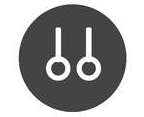 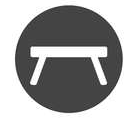 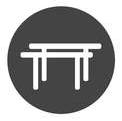 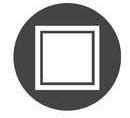 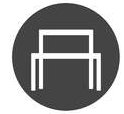 678910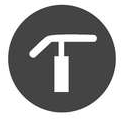 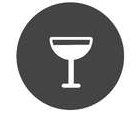 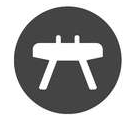 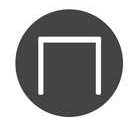 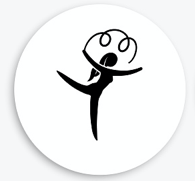 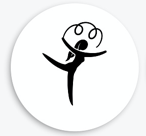 +=_____________-=______________+=______________+=_____________-=______________-=______________++=_______--=________+-=_________-+=_________++-=______